 Тематическая неделя «Весенняя капель»Подготовила воспитатель Иночкина Н.С.Цель: Формировать представление об изменениях в природе весной. Расширять знания о домашних животных и птицах. Знакомить с некоторыми особенностями поведения лесных зверей весной. Весной солнце поднимается выше и светит ярче, дни становятся длиннее.Соки деревьев, согретые весенним солнышком, поднимаются от корней к набухающим почкам. У вербы распушились почки, и, хотя листьев еще нет, но все деревце словно окутано нежным желто-зеленым облаком. В лесах, на полях и лугах раскрываются весенние цветы: мать-и-мачеха, подснежник, медуница.Просыпаются после долгой зимы насекомые. Возвращаются на родину перелетные птицы.Заканчивается зимняя спячка зверей. Взрослые звери линяют, зимняя шерсть заменяется на летнюю, а белка и заяц изменяют и цвет своей шубки.
 Из берлоги выходит медведица с медвежатами. У волчицы появляются волчата.Весной у людей много работы. В поле готовят почву для посевов и сеют рожь, ячмень, просо. В огородах сеют ранние культуры: укроп, петрушку, морковь, лук.Белыми и розовыми кружевными накидками покрываются сады — цветут яблони, вишни, сливы. Весной солнце поднимается выше и светит ярче, дни становятся длиннее.Слушая сказки, вчитываясь в рассказы, дети знакомятся с весенним временем года, узнают о характерных сезонных явлениях природы, познают окружающий мир.Образовательная область «Речевое развитие»Рассмотрите с детьми картинки «Весна»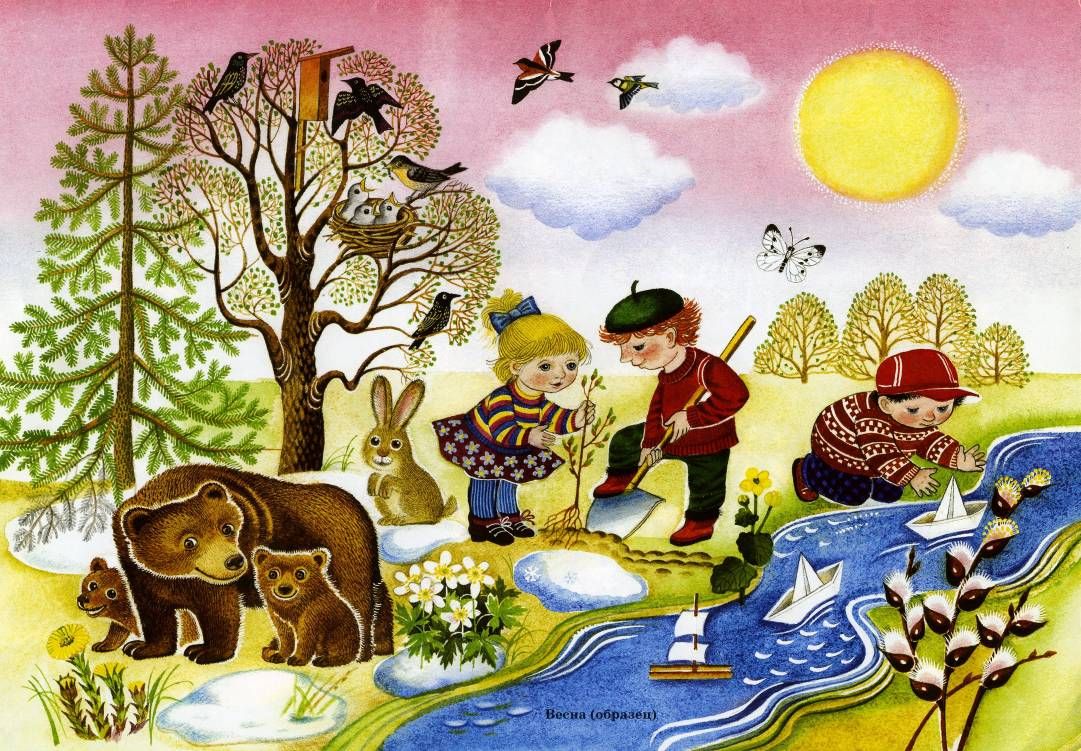 Ребенку можно задать вопросы, на которые он сможет ответить или, если не разговаривает-то покажет предметы.Погода: состояние неба и солнца, какие природные явления в данное время года.Как одеваются люди?Что делают дети?Что делают птицы?Что делают животных?Какие насекомые на картинке?Какие растения цветут?Чтение Г. Скребицкого «Четыре художника», «Заюшкина избушка», Л.Н. Толстого «Три медведя».Чтение потешки «Солнышко-ведрышко»	                            Взойди поскорей,                            Освети, обогрей                            Телят, ягнят.                            Ещё маленьких ребят.Чтение стихотворения «Закончилась зима»«Загадки»1.Доброе, хорошее,На людей глядит,А на себя глядеть не велит.                                (Солнце)2.Пушистая вата плывёт куда – то                    Чем вата ниже, тем дождик ближе.                                    (Туча)3.Летом бежит, зимой спит,Весна настала – опять побежала.                                   (Река)4.На ветках –Плотные комочки.В их дремлютКлейкие листочки.                                  (Почки)Образовательная область «Познавательное развитие»Слушание голосов птиц https://www.hobobo.ru/pesni/zvuki-prirody/zvuki-peniya-ptits-dlya-detej/ - Посмотрите на картинку — это птица ворона. Послушайте ее голос. Попробуйте сами сказать, как ворона «кар-р».- Посмотрите на картинку — это птица воробей. Послушайте его голос. Попробуйте сами сказать, как воробей «чик-чирик».- Посмотрите на картинку — это птица кукушка. Послушайте ее голос. Попробуйте сами сказать, как кукушка «ку-ку». Д/И «Угадай, кто я»Упражнять детей в классифицировании животных, учить выделять диких и домашних животных, правильно называть их.Д/игра: «Найди предмет» - учить сопоставлять формы предметов с геометрическими фигурами. Например, предложите малышу в комнате найти предмет круглой, квадратной, треугольной формы.Наблюдение за небом и облаками – закрепить представления о весне. Обратить внимание небо – голубое, облака белые, появляются насекомые, цветут деревья.Дидактические игры «Собери картинку» (любую картинку разрежьте на 4 части и пусть малыш ее соберёт) Рассмотрите весенние цветы: цвет, форма цветка, где можно их посмотреть.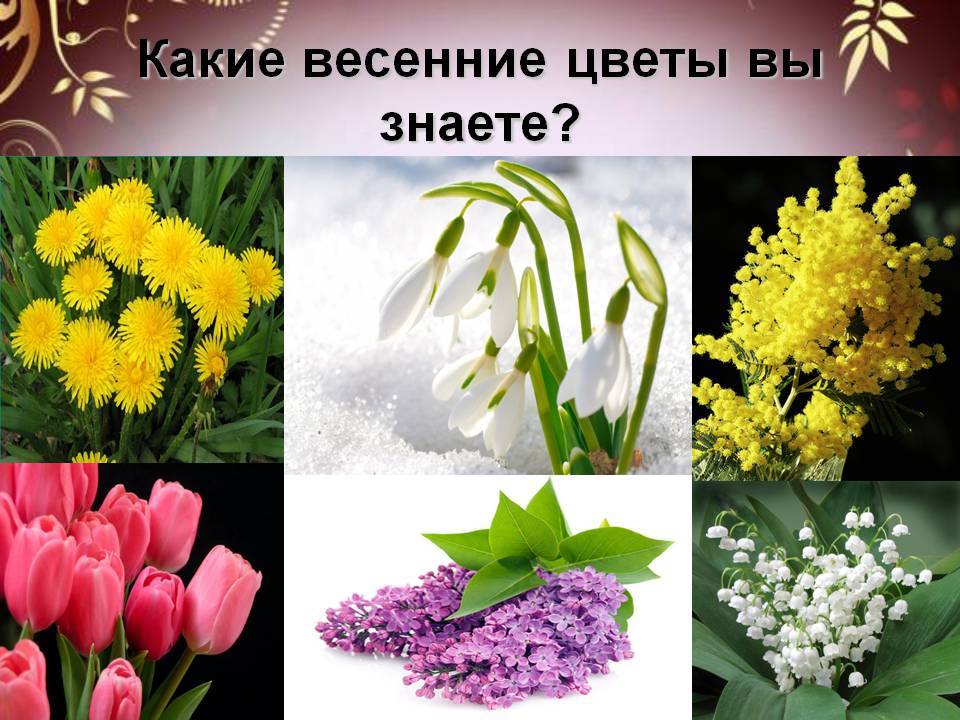 Игра «Назови одним словом»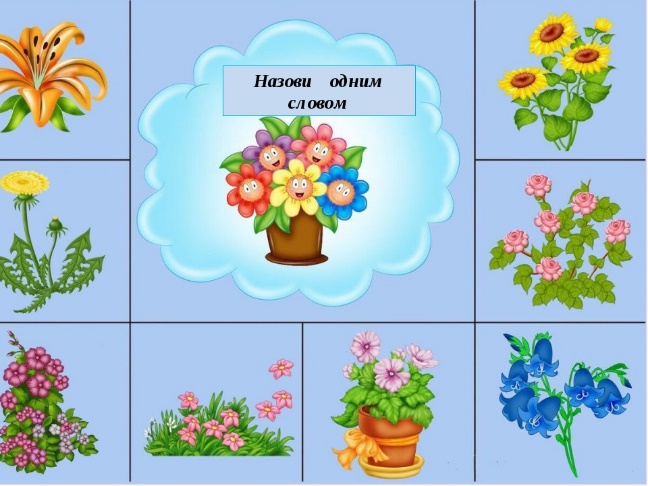 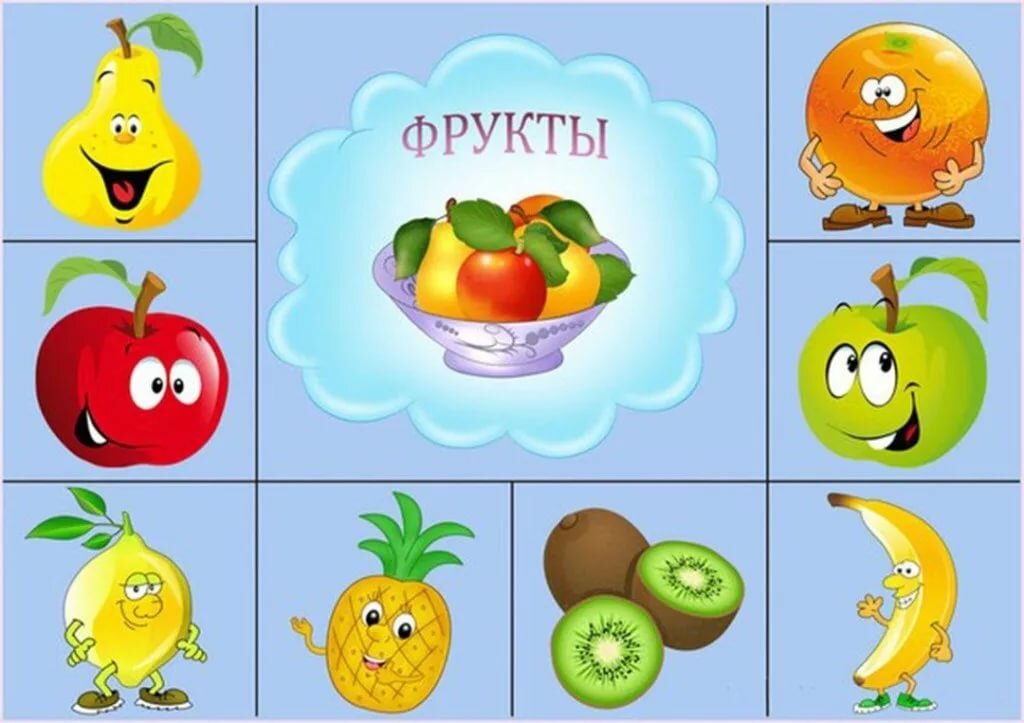 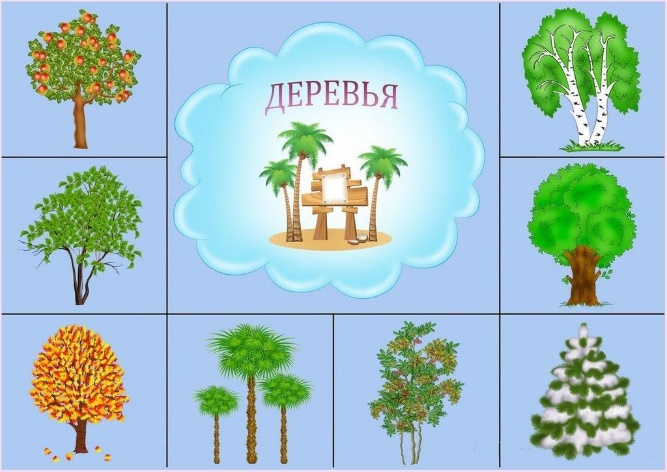 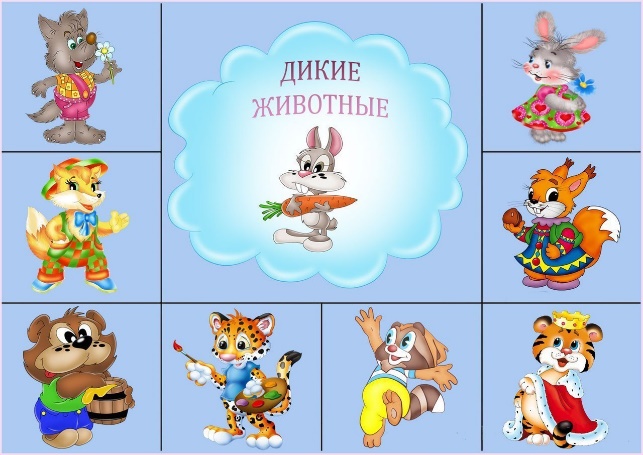 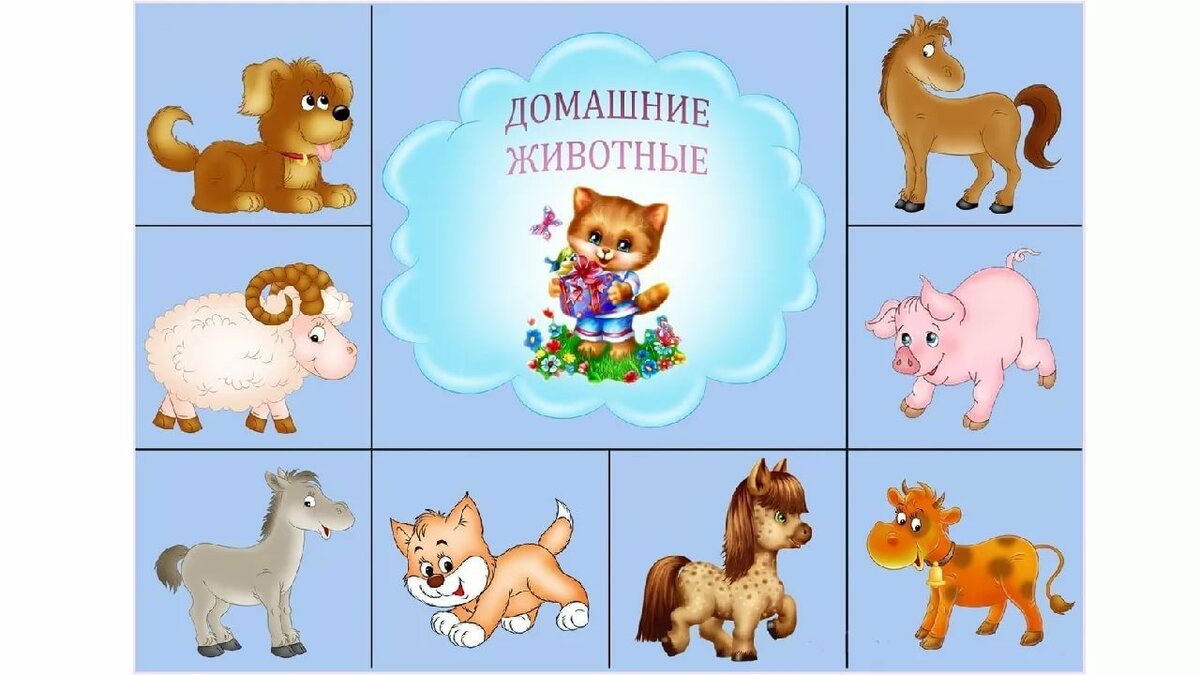 Образовательная область «Физическое воспитание»Игры с бегом «Пройди по дорожке и не упади»Цель: Развивать движения на равновесие, продолжать повторять ходьбу и бег вокруг предметов, прыжки через шнуры. Пальчиковая гимнастика «Игрушки» Цель: развитие мелкой моторики, координации движений пальцев рук.Я с игрушками играю: (Руки перед собой, сжимаем-разжимаем пальцы обеих рук.)Мячик я тебе бросаю, (Протягиваем руки вперёд – «бросаем мяч».)Пирамидку собираю, (Прямые кисти ладонями вниз поочерёдно кладём друг на друга несколько раз.)Грузовик везде катаю. (Двигаем перед собой слегка раскрытой кистью правой руки – «катаем машинку».)Игра «Мяч»Цель: развитие мелкой моторики, координации движений пальцев рук.Мой весёлый круглый мяч, (Одной рукой бьём по воображаемому мячу.)Щёки круглые не прячь!  (Смена рук.)Я тебя поймаю, (Двумя руками, соединив одноимённые пальцы, показываем мяч.)В ручках покатаю!               (Покатали воображаемый мяч между ладоней.)Образовательная область «Социально-коммуникативное развитие»Игра: «Магазин цветов» – позволит познакомить детей с названием цветов, развить диалоговую речь, формировать навыки культурного поведения в общественных местах, творческие способности при составлении композиций, воспитывать бережное отношение к цветам, уважение к труду взрослых.Для игры необходимо подготовить открытки с цветами или картинки и из журналов, «деньги» и «карточка для оплаты»; игрушечная касса; бумага для упаковки цветов, бумажные ленты.В магазине можно:создавать красивые букеты;продавать в магазине цветы и букеты.Образовательная область «Художественно-эстетическое развитие»Прослушивание музыки П.И. Чайковского «Времена года».Существуют техники рисования, которые являются также очень увлекательными.«Точечный рисунок»: ребёнок опускает пальчик в гуашь, ставит его перпендикулярно к белому листу бумаги и начинает изображать.«Оттиск печатками из пробки или ластика»: ребёнок прижимает пробку к штемпельной подушке с краской и наносит оттиск на бумагу. Для получения другого цвета меняется и мисочка, и пробка.«Печать по трафарету»: ребёнок прижимает печатку или поролоновый тампон к штемпельной подушке с краской и наносит оттиск на бумагу с помощью трафарета. Чтобы изменить цвет, берут другие тампон и трафарет.«Кляксография обычная»: ребёнок зачерпывает гуашь пластиковой ложкой и выливает на бумагу. В результате получаются пятна в произвольном порядке. Затем лист накрывается другим листом и прижимается (можно согнуть пополам, на одну половину капнуть тушь, а другой его прикрыть). Далее верхний лист снимается, изображение рассматривается: определяется, на что оно похоже. Уже 3-летний ребенок может смотреть на них и видеть образы, предметы или отдельные детали. "На что похожа твоя или моя клякса?", "Кого или что она тебе напоминает?" - эти вопросы очень полезны, т.к. развивают мышление и воображение. После этого, не принуждая ребенка, а показывая, рекомендую перейти к следующему этапу - обведение или дорисовка клякс. В результате может получиться целый сюжет.Лепим с малышом. Поделки из пластилина для самых маленькихИзвестно, что лепка способствует развитию мелкой моторики у малышей. Доказано, что, развивая мелкую моторику рук, происходит влияние на развитие речи, мышления, память, координацию движений.Считается, что лепка весьма благотворно и успокаивающе влияет на нервную систему.Способствует развитию тактильных ощущений, пространственному, образному и логическому мышлению. Учит представлению о форме и цвете. Развивает воображение и творческие способности малыша.Ребенок учится координировать свои движения, концентрировать внимание на своей работе, учится усидчивости и терпению. Создавая "шедевры" и получая похвалу от родителей, малыш ощущает свою значимость и нужность, а также огромное удовольствие от признания и оценки своих способностей и талантов.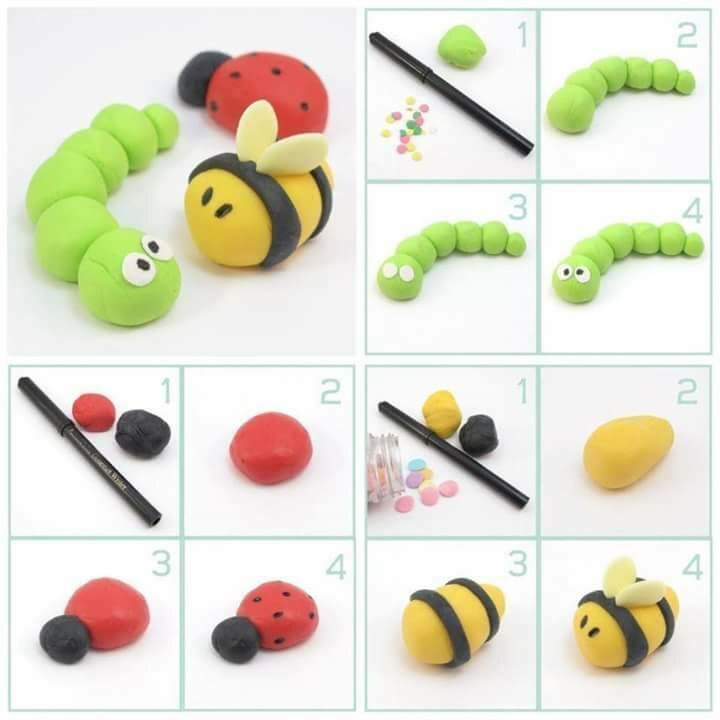 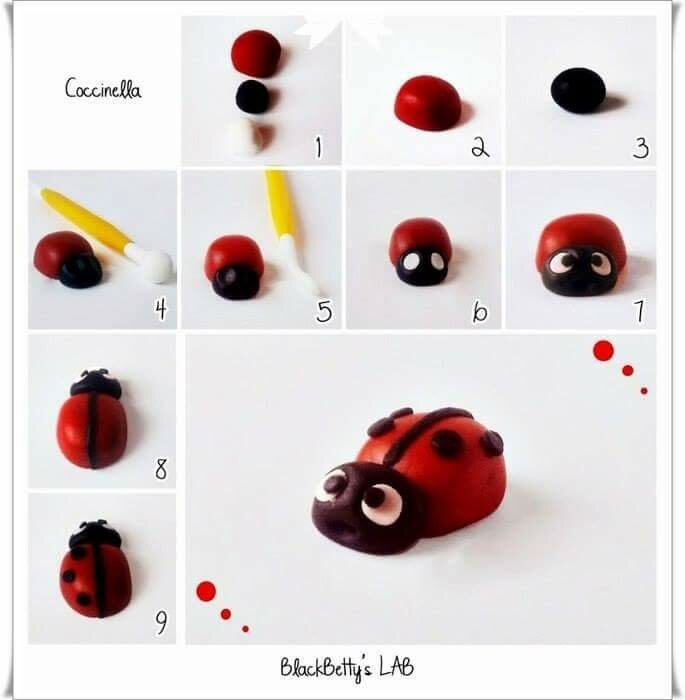 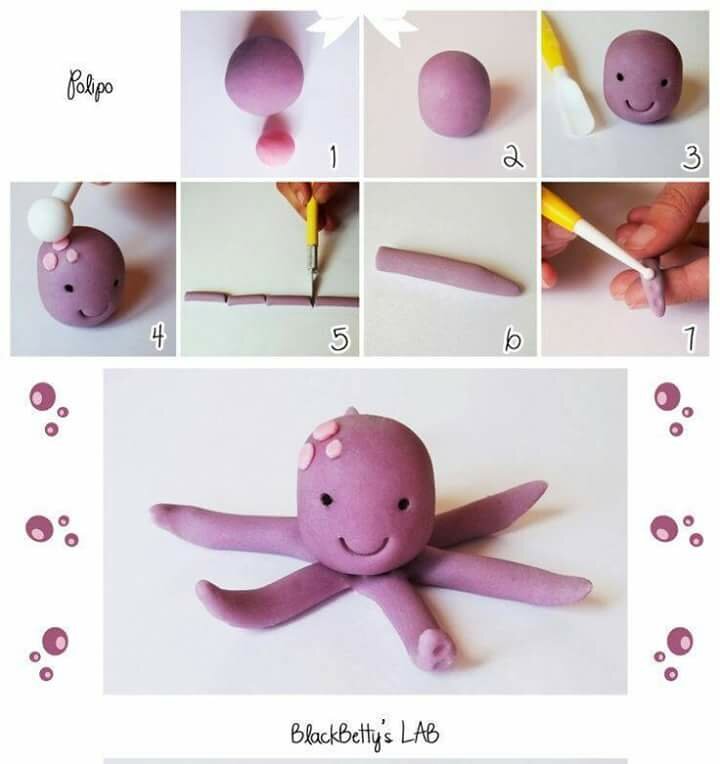 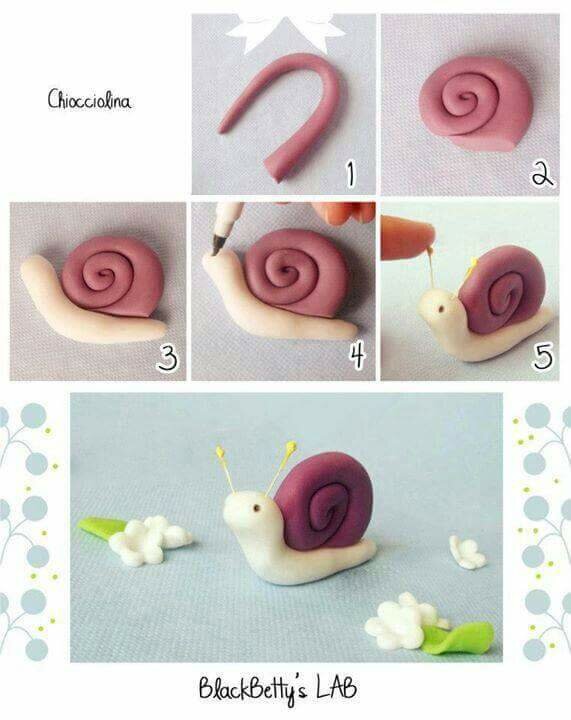 